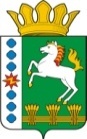 КОНТРОЛЬНО-СЧЕТНЫЙ ОРГАН ШАРЫПОВСКОГО МУНИЦИПАЛЬНОГО ОКРУГАКрасноярского краяЗаключениена проект Постановления администрации Шарыповского муниципального округа «О внесении изменений в постановление администрации Шарыповского муниципального округа  от 14.04.2021 № 285-п «Об утверждении муниципальной программы Шарыповского муниципального округа  «Реформирование и модернизация жилищно-коммунального хозяйства и повышение энергетической эффективности» (в ред. от 30.08.2021, от 30.11.2021) 04 апреля 2022 года 					        	                                               № 19Настоящее экспертное заключение подготовлено Контрольно – счетным органом Шарыповского муниципального округа Красноярского края на основании ст. 157 Бюджетного  кодекса Российской Федерации, ст. 9 Федерального закона от 07.02.2011 № 6-ФЗ «Об общих принципах организации и деятельности контрольно – счетных органов субъектов Российской Федерации и муниципальных образований», ст. 15 Решения Шарыповского окружного Совета депутатов от 14.12.2020 № 5-32р «Об утверждении Положения о Контрольно – счетном органе Шарыповского муниципального округа Красноярского края» и в соответствии со стандартом организации деятельности Контрольно-счетного органа Шарыповского муниципального округа Красноярского края СОД 2 «Организация, проведение и оформление результатов финансово-экономической экспертизы проектов Решений Шарыповского окружного Совета депутатов и нормативно-правовых актов по бюджетно-финансовым вопросам и вопросам использования муниципального имущества и проектов муниципальных программ» утвержденного приказом Контрольно-счетного органа Шарыповского муниципального округа Красноярского края от 25.01.2021 № 03.Представленный на экспертизу проект Постановления администрации Шарыповского муниципального округа Красноярского края «О внесении изменений в постановление администрации Шарыповского муниципального округа  от 14.04.2021 № 285-п «Об утверждении муниципальной программы Шарыповского муниципального округа  «Реформирование и модернизация жилищно-коммунального хозяйства и повышение энергетической эффективности» (в ред. от 30.08.2021, от 30.11.2021) направлен в Контрольно – счетный орган Шарыповского муниципального округа Красноярского края 31 марта 2022 года, разработчиком данного проекта Постановления является муниципальное казенное учреждение «Управление службы заказчика» администрации Шарыповского муниципального округа. Основанием для разработки муниципальной программы являются:- статья 179 Бюджетного кодекса Российской Федерации;- постановление администрации Шарыповского муниципального округа от 13.04.2021 № 288-п «Об утверждении Порядка принятия решений о разработке муниципальных программ Шарыповского муниципального округа, их формирования и реализации»;- распоряжение администрации Шарыповского муниципального округа от 21.07.2021 № 374-р «Об утверждении перечня муниципальных программ Шарыповского муниципального округа».Ответственный исполнитель муниципальной программы администрация Шарыповского муниципального округа Красноярского края.Мероприятие проведено 01-04 апреля 2022 года.В ходе подготовки заключения Контрольно – счетным органом Шарыповского муниципального округа Красноярского края были проанализированы следующие материалы:- проект Постановления администрации Шарыповского муниципального округа Красноярского края «О внесении изменений в постановление администрации Шарыповского муниципального округа  от 14.04.2021 № 285-п «Об утверждении муниципальной программы Шарыповского муниципального округа  «Реформирование и модернизация жилищно-коммунального хозяйства и повышение энергетической эффективности» (в ред. от 30.08.2021, от 30.11.2021);-  паспорт муниципальной программы «Реформирование и модернизация жилищно-коммунального хозяйства и повышение энергетической эффективности».Подпрограммы муниципальной программы:Модернизация, реконструкция и капитальный ремонт объектов коммунальной инфраструктуры.Энергосбережение и повышение энергетической эффективности.Обращение с отходами на территории Шарыповского муниципального округа.Благоустройство сельских территорий.Обеспечение реализации муниципальной программы и прочие мероприятия.Рассмотрев представленные материалы к проекту Постановления муниципальной программы «Реформирование и модернизация жилищно-коммунального хозяйства и повышение энергетической эффективности» установлено следующее:В соответствии с проектом паспорта Программы происходит изменение по строке (пункту) «Ресурсное обеспечение муниципальной программы», после внесения изменений строка  будет читаться:Увеличение бюджетных ассигнований по муниципальной программе в сумме 57 174 529,92 руб. (15,83%), из них: уменьшение в 2021 году в сумме 2 060 954,04 руб. (1,38%), увеличение в 2022 году в сумме 50 212 983,96 руб. (66,63%) и в 2023 году в сумме 9 022 500,00 руб. (13,20%), в том числе увеличение: - за счет средств краевого бюджета в сумме 51 784 925,37 руб. (43,69%); - за счет средств бюджета округа в сумме 2 389 605,35 руб. (0,99%);- за счет средств внебюджетных источников  в сумме 2 999 999,20 руб. (127,86%).           В соответствии с Порядком принятия решений о разработке муниципальных программ Шарыповского муниципального округа, их формирования и реализации плановые значения ресурсного обеспечения муниципальной программы 2021 года приведены в соответствие с фактическими значениями. Бюджетные ассигнования  муниципальной программы в 2021 году уменьшены в сумме 2 060 954,04 руб. (1,38%), из них:             - за счет средств краевого бюджета в сумме 1 654 574,63 руб. (1,86%);             - за счет средств бюджета округа в сумме 406 378,61 руб. (0,70%); - за счет средств внебюджетных источников 0,80 в сумме  руб. (0,01%).В соответствии с паспортом подпрограммы «Модернизация, реконструкция и капитальный ремонт объектов коммунальной инфраструктуры» вносятся изменения по строке (пункту) «Объемы и источники финансирования подпрограммы». После внесения изменений строка будет читаться:Увеличение бюджетных ассигнований по подпрограмме «Модернизация, реконструкция и капитальный ремонт объектов коммунальной инфраструктуры» в сумме 8 782 479,36 руб. (143,90%), в том числе: - уменьшение за счет средств бюджета округа в 2022 году в сумме 331 157,00 руб. (5,38%) по мероприятию 1.1 «Резерв средств на решение вопросов в сфере жилищно-коммунального хозяйства»;  - увеличение за счет средств краевого бюджета в 2023 году в сумме 9 022 500,00 руб. (100,00%) на новое мероприятие 1.35 «Строительство муниципальных объектов коммунальной и транспортной инфраструктуры».Перераспределение бюджетных ассигнований по подпрограмме «Модернизация, реконструкция и капитальный ремонт объектов коммунальной инфраструктуры» в 2022 году за счет средств бюджета округа:в сумме 998 407,48 руб., в том числе: с мероприятий 1.1 «Резерв средств на решение вопросов в сфере жилищно-коммунального хозяйства» на новые мероприятия:- мероприятие 1.4 «Замена трубопровода холодного водоснабжения ул. Рабочая 9 в с. Березовское» в сумме 36 025,23 руб.;- мероприятие 1.5 «Замена трубопровода отопления ул. Школьная 2 в с. Березовское» в сумме 18 627,26 руб.;- мероприятие 1.6 «Замена приборов контроля в котельной ул. Советская 61/1 в с. Березовское» в сумме 7 470,01 руб.; - мероприятие 1.7 «Ремонтные работы по креплению проема ворот подачи угля в котельной ул.               Советская 61/1 в с. Березовское» в сумме 36 154,12 руб.;- мероприятие 1.8 «Ремонт кровли в котельной ул. Советская 61/1 в с. Березовское» в сумме 10 831,20 руб.;- мероприятие 1.9 «Текущий ремонт на водонапорной башне по ул. Советская 2Е в с. Березовское» в сумме 5 322,21 руб.;- мероприятие 1.10 «Текущий ремонт сетей водоснабжения у водонапорной башни по ул. Больничная 77 в с. Березовское» в сумме 48 160,35 руб.;- мероприятие 1.11 «Замена трубопровода холодного водоснабжения по ул. Больничная 58-2, в с. Березовское» в сумме 25 896,90 руб.;- мероприятие 1.12 «Замена глубинного насоса на водонапорной башне по ул. Советская 25 Б, в с. Березовское» в сумме 145 641,89 руб.;- мероприятие 1.13 «Замена отсечного крана на котле № 2 по ул. Советская, 61-1, в с. Березовское» в сумме 18 660,46 руб.;- мероприятие 1.14 «Замена отсечного крана на котле № 2 по ул. Советская, 61-1, в с. Березовское» в сумме 23 767,66 руб.;- мероприятие 1.15 «Текущий ремонт сетей водоснабжения по ул. Верхняя-4 в д. Скрипачи» в сумме 9 140,37 руб.;- мероприятие 1.16 «Ремонтные работы в котельной по ул. Школьная, 29 в с. Новоалтатка» в сумме 75 762,41  руб.;- мероприятие 1.17 «Замена приборов контроля в котельной по ул. Школьная, 29 в с. Новоалтатка» в сумме 13 787,93 руб.;- мероприятие 1.18 «Ремонт крышного вентилятора в котельной по ул. Школьная, 29 в с. Новоалтатка» в сумме 33 892,84 руб.;- мероприятие 1.19 «Замена трубопровода отопления по ул. Восточная 2-2 в с. Новоалтатка» в сумме 26 003,45 руб.;- мероприятие 1.20 «Текущий ремонт сетей теплоснабжения по ул. Советская в с. Новоалтатка» в сумме 24 502,74 руб.;- мероприятие 1.21 «Текущий ремонт сетей теплоснабжения по ул. Западная №23 и №25 в с. Новоалтатка» в сумме 136 036,75 руб.;- мероприятие 1.22 «Текущий ремонт сетей водоснабжения по ул. Советская в с. Новоалтатка» в сумме 4 110,87 руб.;- мероприятие 1.23 «Электромонтажные работы в котельной по ул. Школьная, 29 в с. Новоалтатка» в сумме 34 802,45 руб.;- мероприятие 1.24 «Восстановление теплоизоляции сетей водоснабжения в котельной квартал Путейский, 41 п. Инголь» в сумме 3 392,37 руб.;- мероприятие 1.25 «Замена задвижек в котельной квартал Путейский, 41 в п. Инголь» в сумме 37 849,80 руб.;- мероприятие 1.26 «Замена приборов контроля в котельной квартал Путейский, 41 в п. Инголь» в сумме 9 283,42 руб.;- мероприятие 1.27 «Замена ролика углеподачи в котельной квартал Путейский, 41 в п. Инголь» в сумме 10 415,41 руб.;- мероприятие 1.28 «Замена дренажного насоса в котельной квартал Путейский, 41в п. Инголь» в сумме 25 354,18 руб.;- мероприятие 1.29 «Замена подшипников на двигателе на канализационной насосной станции в п. Инголь» в сумме 5 555,68 руб.;- мероприятие 1.30 «Замена приборов контроля в котельной по ул. Труда, стр. 1Б в с. Ивановка» в сумме 7 769,31 руб.;- мероприятие 1.31 «Ремонтные работы в котельной по ул. Труда, стр. 1Б в с. Ивановка» в сумме 35 784,56 руб.;- мероприятие 1.32 «Ремонтные работы трубопровода холодного водоснабжения по ул. Строителей жилой дом №4-1 в с. Ивановка» в сумме 6 836,08 руб.;- мероприятие 1.33 «Ремонт тепловой камеры №12 по ул. Строителей в с. Ивановка» в сумме 41 335,61 руб.;- мероприятие 1.34 «Замена трубопровода холодного водоснабжения напротив жилого дома № 9, кв. Путейский, в п. Инголь» в сумме 80 233,96 руб..Перераспределение бюджетных ассигнований в 2022 году за счет средств бюджета округа в сумме 68 843,00 руб. на мероприятие 1.1«Резерв средств на решение вопросов в сфере жилищно-коммунального хозяйства» подпрограммы «Модернизация, реконструкция и капитальный ремонт объектов коммунальной инфраструктуры» с мероприятий подпрограммы «Благоустройство сельских территорий»:- с мероприятия 1.2 «Реализация проектов по благоустройству территорий сельских населенных пунктов и городских поселений с численностью населения не более 10 000 человек, инициированных гражданами соответствующего населенного пункта, поселения» в сумме 17 500,00 руб.;- с мероприятия 1.3 «Реализация комплексных проектов по благоустройству территорий» в сумме 51 343,00 руб.           Перераспределение бюджетных ассигнований в 2023 году за счет средств бюджета округа в сумме 91 136,36 руб. на мероприятие 1.35 «Строительство муниципальных объектов коммунальной и транспортной инфраструктуры» подпрограммы «Модернизация, реконструкция и капитальный ремонт объектов коммунальной инфраструктуры» с мероприятия 1.3 «Руководство и управление в сфере установленных функций и полномочий, осуществляемых казёнными учреждениями» подпрограммы «Обеспечение реализации муниципальной программы и прочие мероприятия».В соответствии с паспортом подпрограммы «Благоустройство сельских территорий» вносятся изменения по строке (пункту) «Объемы и источники финансирования подпрограммы». После внесения изменений строка будет читаться:Увеличение бюджетных ассигнований по подпрограмме «Благоустройство сельских территорий» 2022 году в сумме 47 778 770,00 руб. (721,46%), в том числе: - за счет средств краевого бюджета в сумме 44 417 000,00 руб. (100,00%) на мероприятие 1.3 «Реализация комплексных проектов по благоустройству территорий»;- за счет средств бюджета округа в сумме 361 770,00 руб. (5,46%) по мероприятию 1.6 «Выполнение работ по разработке фор-эскиза комплексного благоустройства общественной территории - линейного объекта с прилегающими территориями, расположенной по адресу: Красноярский край, Шарыповский муниципальный округ, с. Парная, участок ул. Советская, 2 - ул. Набережная, 5-2 - ул. Октябрьская, 1» в сумме 400 000,00 руб., по мероприятию 1.7 «Благоустройство кладбищ» в сумме 30 613,00 руб.;  - за счет средств внебюджетных источников в сумме 1 000 000,00 руб. (100,00%) по мероприятию 1.2 «Устройство детских игровых площадок в с.Ивановка, с.Березовское, с.Ажинское, с.Малое Озеро за счет средств целевого благотворительного пожертвования» от благотворительной организации  Фонд «Центр социальных программ».Перераспределение бюджетных ассигнований с мероприятий подпрограммы «Благоустройство сельских территорий» на мероприятие 1.1«Резерв средств на решение вопросов в сфере жилищно-коммунального хозяйства» подпрограммы «Модернизация, реконструкция и капитальный ремонт объектов коммунальной инфраструктуры» в 2022 году за счет средств бюджета округа в сумме 68 843,00 руб. в том числе:- с мероприятия 1.2 «Реализация проектов по благоустройству территорий сельских населенных пунктов и городских поселений с численностью населения не более 10 000 человек, инициированных гражданами соответствующего населенного пункта, поселения» в сумме 17 500,00 руб.;- с мероприятия 1.3 «Реализация комплексных проектов по благоустройству территорий» в сумме 51 343,00 руб.В соответствии с паспортом подпрограммы «Обеспечение реализации муниципальной программы и прочие мероприятия» вносятся изменения по строке (пункту) «Объемы и источники финансирования подпрограммы». После внесения изменений строка будет читаться:Увеличение бюджетных ассигнований по подпрограмме «Обеспечение реализации муниципальной программы и прочие мероприятия» в 2022 году за счет средств бюджета округа в сумме 2 674 234,60 руб. (4,72%) по мероприятию 1.3 «Руководство и управление в сфере установленных функций и полномочий, осуществляемых казёнными учреждениями» для частичной компенсации расходов на оплату труда отдельным категориям работников бюджетной сферы.           Перераспределение бюджетных ассигнований по подпрограмме «Обеспечение реализации муниципальной программы и прочие мероприятия» в 2023 году за счет средств бюджета округа в сумме 91 136,36 руб. с мероприятия 1.3 «Руководство и управление в сфере установленных функций и полномочий, осуществляемых казёнными учреждениями» на мероприятие 1.35 «Строительство муниципальных объектов коммунальной и транспортной инфраструктуры» подпрограммы «Модернизация, реконструкция и капитальный ремонт объектов коммунальной инфраструктуры».           Перераспределение бюджетных ассигнований между КВР, в соответствие с письмом министерства экологии и рационального природопользования Красноярского края от 27.12.2022 № 77-016677 по подпрограмме «Обеспечение реализации муниципальной программы и прочие мероприятия» по мероприятию 1.1 «Выполнение отдельных государственных полномочий по организации мероприятий при осуществлении деятельности по обращению с животными без владельцев» ежегодно в 2022-2024 году в сумме 10,00 руб. с КВР 244 «Прочая закупка товаров, работ и услуг» на:- КВР 111 «Фонд оплаты труда учреждений» в сумме 6,00 руб.;- КВР 119 «Взносы по обязательному социальному страхованию на выплаты по оплате труда работников и иные выплаты работникам учреждений» в сумме 4,00 руб. На основании выше изложенного Контрольно – счетный орган Шарыповского муниципального округа Красноярского края предлагает администрации Шарыповского муниципального округа принять проект Постановления администрации Шарыповского муниципального округа «О внесении изменений в постановление администрации Шарыповского муниципального округа  от 14.04.2021 № 285-п «Об утверждении муниципальной программы Шарыповского муниципального округа  «Реформирование и модернизация жилищно-коммунального хозяйства и повышение энергетической эффективности» (в ред. от 30.08.2021, от 30.11.2021). ПредседательКСО Шарыповского муниципального округа		                   		Г.В. СавчукРесурсное обеспечение муниципальной программы Предыдущая редакцияПостановленияПредлагаемая редакция(Проект Постановления) Ресурсное обеспечение муниципальной программы Общий объем бюджетных ассигнований на реализацию муниципальной программы  составляет  361 224 281,18 руб. в том числе:2021 год – 149 123 765,18 руб.;2022 год – 75 365 972,00 руб.;2023 год – 68 367 272,00 руб.;2024 год – 68 367 272,00 руб. за счет средств краевого бюджета 118 536 945,00  руб. из них:2021 год – 88 937 445,00 руб.;2022 год –9 866 500,00 руб.;2023 год –9 866 500,00 руб.;2024 год –9 866 500,00 руб. за счет средств бюджета округа  240 341 006,96  руб. из них:2021 год – 57 839 990,96 руб.; 2022 год – 65 499 472,00 руб.;2023 год – 58 500 772,00 руб.;2024 год – 58 500 772,00 руб.за счет внебюджетных источников  2 346 329,22 руб., из них:2021 год – 2 346 329,22 руб.;2022 год – 0,00 руб.;2023 год – 0,00 руб.2024 год – 0,00 руб.Общий объем бюджетных ассигнований на реализацию муниципальной программы  составляет  418 398 811,10 руб. в том числе:2021 год – 147 062 811,14 руб.;2022 год – 125 578 955,96 руб.;2023 год – 77 389 772,00 руб.;2024 год – 68 367 272,00 руб. за счет средств краевого бюджета 170 321 870,37  руб. из них:2021 год – 87 282 870,37 руб.;2022 год –54 283 500,00 руб.;2023 год –18 889 000,00 руб.;2024 год –9 866 500,00 руб. за счет средств бюджета округа  242 730 612,31  руб. из них:2021 год – 57 433 612,35 руб.; 2022 год – 68 295 455,96 руб.;2023 год – 58 500 772,00 руб.;2024 год – 58 500 772,00 руб.за счет внебюджетных источников  5 346 328,42 руб., из них:2021 год – 2 346 328,42 руб.;2022 год – 3 000 000,00 руб.;2023 год – 0,00 руб.2024 год – 0,00 руб.Объемы и источники финансирования  подпрограммы Предыдущая редакцияПодпрограммы Предлагаемая редакция подпрограммы  Объемы и источники финансирования  подпрограммы Общий объем бюджетных ассигнований на реализацию подпрограммы  составляет  6 103 000,00 руб. в том числе по годам реализации:2022 год – 6 103 000,00 руб.;2023 год – 0,00 руб.;2024 год – 0,00 руб.за счет средств бюджета округа 6 103 000,00  руб. из них:2022 год – 6 103 000,00  руб.;2023 год – 0,00  руб.;2024 год – 0,00  руб.Общий объем бюджетных ассигнований на реализацию подпрограммы  составляет  14 885 479,36 руб. в том числе по годам реализации:2022 год – 5 774 843,00 руб.;2023 год – 9 113 636,36 руб.;2024 год – 0,00 руб.за счет средств краевого бюджета 9 022 500,00  руб. из них:2022 год – 0,00 руб.;2023 год – 9 022 500,00 руб.;2024 год – 0,00 руб. за счет средств бюджета округа 5 862 979,36  руб. из них:2022 год – 5 771 843,00  руб.;2023 год – 91 136,36  руб.;2024 год – 0,00  руб.Объемы и источники финансирования  подпрограммы Предыдущая редакцияПодпрограммы Предлагаемая редакция подпрограммы  Объемы и источники финансирования  подпрограммы Общий объем бюджетных ассигнований на реализацию подпрограммы  составляет 6 622 500,00 руб. в том числе по годам реализации:2022 год – 2 622 500,00 руб.;2023 год – 2 000 000,00 руб.;2024 год – 2 000 000,00 руб.за счет средств краевого бюджета 0,00  руб. из них:2022 год – 0,00 руб.;2023 год – 0,00 руб.;2024 год – 0,00 руб. за счет средств бюджета округа 6 622 500,00  руб. из них:2022 год – 2 622 500,00  руб.;2023 год – 2 000 000,00  руб.;2024 год – 2 000 000,00  руб.за счет внебюджетных источников  0,00 руб., из них:2022 год – 0,00 руб.;2023 год – 0,00 руб.;2024 год – 0,00 руб.Общий объем бюджетных ассигнований на реализацию подпрограммы  составляет 54 401 270,00 руб. в том числе по годам реализации:2022 год – 50 401 270,00 руб.;2023 год – 2 000 000,00 руб.;2024 год – 2 000 000,00 руб.за счет средств краевого бюджета 44 417 000,00  руб. из них:2022 год – 44 417 000,00 руб.;2023 год – 0,00 руб.;2024 год – 0,00 руб. за счет средств бюджета округа 6 984 270,00  руб. из них:2022 год – 2 984 270,00  руб.;2023 год – 2 000 000,00  руб.;2024 год – 2 000 000,00  руб.за счет внебюджетных источников  3 000 000,00 руб., из них:2022 год – 3 000 000,00 руб.;2023 год – 0,00 руб.;2024 год – 0,00 руб.Объемы и источники финансирования  подпрограммы Предыдущая редакцияПодпрограммы Предлагаемая редакция подпрограммы  Объемы и источники финансирования  подпрограммы Общий объем бюджетных ассигнований на реализацию подпрограммы  составляет 175 725 316,00 руб. в том числе по годам реализации:2022 год – 58 645 972,00 руб.;2023 год – 58 539 672,00 руб.;2024 год – 58 539 672,00 руб.за счет средств краевого бюджета 29 599 500,00 руб. из них:2022 год – 9 866 500,00 руб.;2023 год – 9 866 500,00 руб.;2024 год – 9 866 500,00 руб. за счет средств бюджета округа 146 125 816,00  руб. из них:2022 год – 48 779 472,00 руб.;2023 год – 48 673 172,00 руб.;2024 год – 48 673 172,00 руб.Общий объем бюджетных ассигнований на реализацию подпрограммы  составляет 178 399 550,60 руб. в том числе по годам реализации:2022 год – 61 411 342,96 руб.;2023 год – 58 448 535,64 руб.;2024 год – 58 539 672,00 руб.за счет средств краевого бюджета 29 599 500,00 руб. из них:2022 год – 9 866 500,00 руб.;2023 год – 9 866 500,00 руб.;2024 год – 9 866 500,00 руб. за счет средств бюджета округа 148 800 050,60  руб. из них:2022 год – 51 544 842,96 руб.;2023 год – 48 582 035,64 руб.;2024 год – 48 673 172,00 руб.